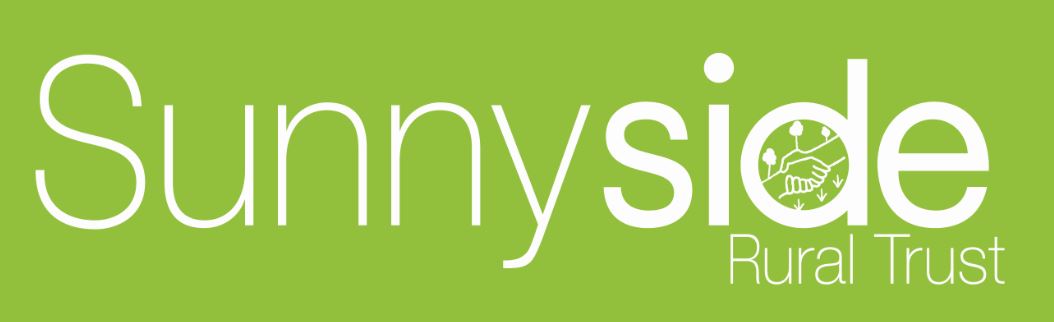 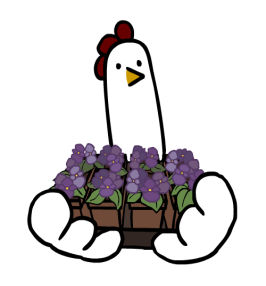 PERSON SPECIFICATIONPost: GardenerMarch 2024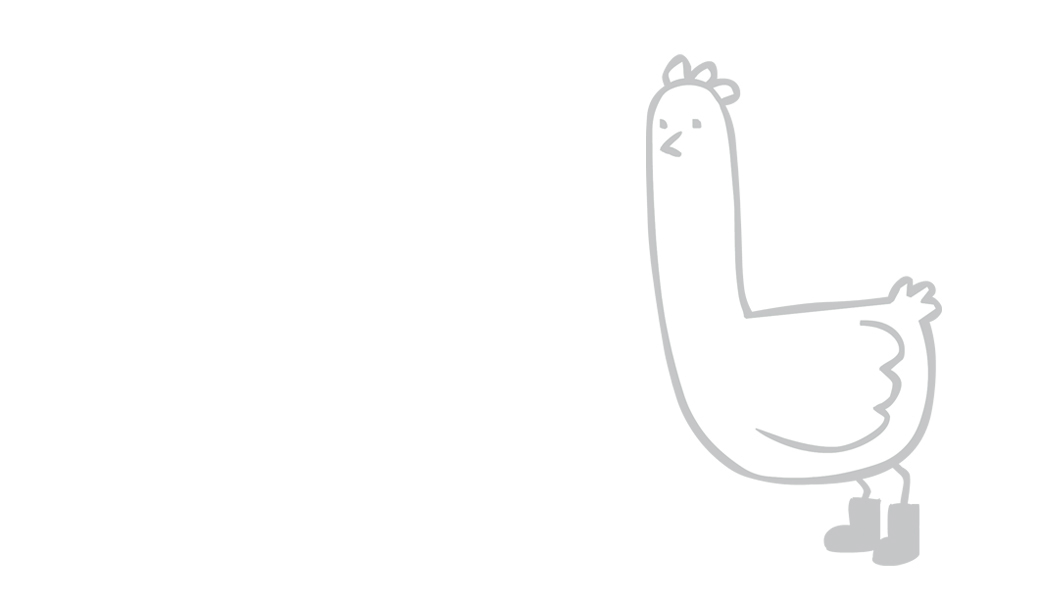 In addition to the attributes detailed below, we are seeking an individual who shares the values of Sunnyside Rural Trust.In addition to the attributes detailed below, we are seeking an individual who shares the values of Sunnyside Rural Trust.In addition to the attributes detailed below, we are seeking an individual who shares the values of Sunnyside Rural Trust.In addition to the attributes detailed below, we are seeking an individual who shares the values of Sunnyside Rural Trust.In addition to the attributes detailed below, we are seeking an individual who shares the values of Sunnyside Rural Trust.In addition to the attributes detailed below, we are seeking an individual who shares the values of Sunnyside Rural Trust.1. Attainments (e.g. educational / professional / training qualifications, licences, specific work experience, etc.)1. Attainments (e.g. educational / professional / training qualifications, licences, specific work experience, etc.)1. Attainments (e.g. educational / professional / training qualifications, licences, specific work experience, etc.)1. Attainments (e.g. educational / professional / training qualifications, licences, specific work experience, etc.)1. Attainments (e.g. educational / professional / training qualifications, licences, specific work experience, etc.)1. Attainments (e.g. educational / professional / training qualifications, licences, specific work experience, etc.)Essential: Demonstrable experience of horticultural, grounds maintenance or landscaping skills and/or a relevant level 2 horticultural qualification. Full manual licence valid for driving in the UK A track record of either managing or working for a successful gardening business Sound knowledge and experience of the safe use of both manual and powered gardening tools and equipment Essential: Demonstrable experience of horticultural, grounds maintenance or landscaping skills and/or a relevant level 2 horticultural qualification. Full manual licence valid for driving in the UK A track record of either managing or working for a successful gardening business Sound knowledge and experience of the safe use of both manual and powered gardening tools and equipment Essential: Demonstrable experience of horticultural, grounds maintenance or landscaping skills and/or a relevant level 2 horticultural qualification. Full manual licence valid for driving in the UK A track record of either managing or working for a successful gardening business Sound knowledge and experience of the safe use of both manual and powered gardening tools and equipment Desirable:An awareness of national social care policy issues and relevant legislation.To hold or be willing to work towards mandatory social care qualifications, and those as required by the Trust relevant to this postExperience of working with adults with learning disabilities / autism and /or working in a care settingDesirable:An awareness of national social care policy issues and relevant legislation.To hold or be willing to work towards mandatory social care qualifications, and those as required by the Trust relevant to this postExperience of working with adults with learning disabilities / autism and /or working in a care settingDesirable:An awareness of national social care policy issues and relevant legislation.To hold or be willing to work towards mandatory social care qualifications, and those as required by the Trust relevant to this postExperience of working with adults with learning disabilities / autism and /or working in a care setting2. Special Aptitudes (specific skills /abilities /competencies, e.g. numerical /communication /creative skills, etc.)2. Special Aptitudes (specific skills /abilities /competencies, e.g. numerical /communication /creative skills, etc.)2. Special Aptitudes (specific skills /abilities /competencies, e.g. numerical /communication /creative skills, etc.)2. Special Aptitudes (specific skills /abilities /competencies, e.g. numerical /communication /creative skills, etc.)2. Special Aptitudes (specific skills /abilities /competencies, e.g. numerical /communication /creative skills, etc.)2. Special Aptitudes (specific skills /abilities /competencies, e.g. numerical /communication /creative skills, etc.)Essential:Experience and/or competence in horticultureExperience in carrying out DIY maintenance work to high standard,Ability to use horticultural machinery i.e. ride on mowers, mini tractors, mini excavator.Knowledge of hand power tools, Ability to solve basic maintenance issues,Ability to undertake heavy manual work. The ability to transfer the above skills to our service users at a level appropriate to each individual;A good standard of literacy and numeracy, with the ability to record documentation accurately, legibly and in line with the organisation policy and procedure.Ability to communicate clearly with customers, service users, colleagues, families and other professionals.Ability to work on own and as part of a team.Ability to plan and organise own workload and meet deadlines.To maintain confidentiality within the organisational policy and procedure.Ability to deal with challenging behaviour from service users.Essential:Experience and/or competence in horticultureExperience in carrying out DIY maintenance work to high standard,Ability to use horticultural machinery i.e. ride on mowers, mini tractors, mini excavator.Knowledge of hand power tools, Ability to solve basic maintenance issues,Ability to undertake heavy manual work. The ability to transfer the above skills to our service users at a level appropriate to each individual;A good standard of literacy and numeracy, with the ability to record documentation accurately, legibly and in line with the organisation policy and procedure.Ability to communicate clearly with customers, service users, colleagues, families and other professionals.Ability to work on own and as part of a team.Ability to plan and organise own workload and meet deadlines.To maintain confidentiality within the organisational policy and procedure.Ability to deal with challenging behaviour from service users.Desirable:Ability to think creatively in order to devise a variety of tasks and activitiesA knowledge of horticulture and an ability to safely carry out and supervise a range of horticultural and conservation activities at Trust sites.Understanding of basic plant pests and diseases Ability to mix and apply horticultural chemicals and have a certificate in this area or be willing to undertake training to achieve this qualification.Good IT skills Interest/skills in conservation and environment Desirable:Ability to think creatively in order to devise a variety of tasks and activitiesA knowledge of horticulture and an ability to safely carry out and supervise a range of horticultural and conservation activities at Trust sites.Understanding of basic plant pests and diseases Ability to mix and apply horticultural chemicals and have a certificate in this area or be willing to undertake training to achieve this qualification.Good IT skills Interest/skills in conservation and environment Desirable:Ability to think creatively in order to devise a variety of tasks and activitiesA knowledge of horticulture and an ability to safely carry out and supervise a range of horticultural and conservation activities at Trust sites.Understanding of basic plant pests and diseases Ability to mix and apply horticultural chemicals and have a certificate in this area or be willing to undertake training to achieve this qualification.Good IT skills Interest/skills in conservation and environment Desirable:Ability to think creatively in order to devise a variety of tasks and activitiesA knowledge of horticulture and an ability to safely carry out and supervise a range of horticultural and conservation activities at Trust sites.Understanding of basic plant pests and diseases Ability to mix and apply horticultural chemicals and have a certificate in this area or be willing to undertake training to achieve this qualification.Good IT skills Interest/skills in conservation and environment 3. General Intelligence (e.g. ability to define /solve problems, use of initiative, learn new skills, etc.)3. General Intelligence (e.g. ability to define /solve problems, use of initiative, learn new skills, etc.)3. General Intelligence (e.g. ability to define /solve problems, use of initiative, learn new skills, etc.)3. General Intelligence (e.g. ability to define /solve problems, use of initiative, learn new skills, etc.)3. General Intelligence (e.g. ability to define /solve problems, use of initiative, learn new skills, etc.)3. General Intelligence (e.g. ability to define /solve problems, use of initiative, learn new skills, etc.)Essential:Ability to problem solve competently and work on own initiativeAble to project plan and deliverEssential:Ability to problem solve competently and work on own initiativeAble to project plan and deliverEssential:Ability to problem solve competently and work on own initiativeAble to project plan and deliverEssential:Ability to problem solve competently and work on own initiativeAble to project plan and deliverDesirable:Desirable:4. Disposition (e.g. attitude to work / people4. Disposition (e.g. attitude to work / people4. Disposition (e.g. attitude to work / people4. Disposition (e.g. attitude to work / peopleEssential:Ability to manage yourself and others in stressful situations.Positive attitude towards people with learning disabilities.Experience and willingness to work with customers / clients, representing Sunnyside  on our outside contracts in our local communities (social enterprise).An adaptable and flexible “can do” approach to your work e.g. if required to occasionally stand in for other staff, Working outdoors in all seasonsReliable attendance and good time keepingTo promote a positive image of the organisation and service users at all timesEssential:Ability to manage yourself and others in stressful situations.Positive attitude towards people with learning disabilities.Experience and willingness to work with customers / clients, representing Sunnyside  on our outside contracts in our local communities (social enterprise).An adaptable and flexible “can do” approach to your work e.g. if required to occasionally stand in for other staff, Working outdoors in all seasonsReliable attendance and good time keepingTo promote a positive image of the organisation and service users at all timesEssential:Ability to manage yourself and others in stressful situations.Positive attitude towards people with learning disabilities.Experience and willingness to work with customers / clients, representing Sunnyside  on our outside contracts in our local communities (social enterprise).An adaptable and flexible “can do” approach to your work e.g. if required to occasionally stand in for other staff, Working outdoors in all seasonsReliable attendance and good time keepingTo promote a positive image of the organisation and service users at all timesEssential:Ability to manage yourself and others in stressful situations.Positive attitude towards people with learning disabilities.Experience and willingness to work with customers / clients, representing Sunnyside  on our outside contracts in our local communities (social enterprise).An adaptable and flexible “can do” approach to your work e.g. if required to occasionally stand in for other staff, Working outdoors in all seasonsReliable attendance and good time keepingTo promote a positive image of the organisation and service users at all timesDesirable:Desirable:5. Health  (physical attributes e.g. ability to life, general health, speech, male/female, etc.5. Health  (physical attributes e.g. ability to life, general health, speech, male/female, etc.5. Health  (physical attributes e.g. ability to life, general health, speech, male/female, etc.5. Health  (physical attributes e.g. ability to life, general health, speech, male/female, etc.5. Health  (physical attributes e.g. ability to life, general health, speech, male/female, etc.5. Health  (physical attributes e.g. ability to life, general health, speech, male/female, etc.Essential:General good health;A good standard of personal hygiene and grooming;Ability to support service users in their daily activities, e.g. horticulture, woodwork, animal care etc.Ability to perform moving and handling tasks relevant to your job.Desirable:An interest in cooking / craft activitiesDesirable:An interest in cooking / craft activitiesDesirable:An interest in cooking / craft activitiesDesirable:An interest in cooking / craft activitiesDesirable:An interest in cooking / craft activities6. Interests (work/leisure related, e.g. chairing committees, team sports, outdoor interests, gardening, ‘specific’ etc)6. Interests (work/leisure related, e.g. chairing committees, team sports, outdoor interests, gardening, ‘specific’ etc)6. Interests (work/leisure related, e.g. chairing committees, team sports, outdoor interests, gardening, ‘specific’ etc)6. Interests (work/leisure related, e.g. chairing committees, team sports, outdoor interests, gardening, ‘specific’ etc)6. Interests (work/leisure related, e.g. chairing committees, team sports, outdoor interests, gardening, ‘specific’ etc)6. Interests (work/leisure related, e.g. chairing committees, team sports, outdoor interests, gardening, ‘specific’ etc)Essential:An interest in working with people with learning disabilitiesInterest in creative activitiesInterest in horticulturalInterest in fundraising activities on behalf of the charity Essential:An interest in working with people with learning disabilitiesInterest in creative activitiesInterest in horticulturalInterest in fundraising activities on behalf of the charity Essential:An interest in working with people with learning disabilitiesInterest in creative activitiesInterest in horticulturalInterest in fundraising activities on behalf of the charity Desirable:An interest in leading or participating in team or group activities;Allotment holder or experience of growing foodWillow craft, carpentry and woodworkingDesirable:An interest in leading or participating in team or group activities;Allotment holder or experience of growing foodWillow craft, carpentry and woodworkingDesirable:An interest in leading or participating in team or group activities;Allotment holder or experience of growing foodWillow craft, carpentry and woodworking7. Circumstances (e.g. other commitments, religious or secular, e.g. other commitments, religious or secular, mobility, ability to work weekends, holidays etc.)7. Circumstances (e.g. other commitments, religious or secular, e.g. other commitments, religious or secular, mobility, ability to work weekends, holidays etc.)7. Circumstances (e.g. other commitments, religious or secular, e.g. other commitments, religious or secular, mobility, ability to work weekends, holidays etc.)7. Circumstances (e.g. other commitments, religious or secular, e.g. other commitments, religious or secular, mobility, ability to work weekends, holidays etc.)7. Circumstances (e.g. other commitments, religious or secular, e.g. other commitments, religious or secular, mobility, ability to work weekends, holidays etc.)7. Circumstances (e.g. other commitments, religious or secular, e.g. other commitments, religious or secular, mobility, ability to work weekends, holidays etc.)Essential:Availability to occasionally work outside of your regular hours to attend SRT staff meetings and client centred meetings Willingness to drive the Trust minibus / work vehicles as and when needed.Essential:Availability to occasionally work outside of your regular hours to attend SRT staff meetings and client centred meetings Willingness to drive the Trust minibus / work vehicles as and when needed.Essential:Availability to occasionally work outside of your regular hours to attend SRT staff meetings and client centred meetings Willingness to drive the Trust minibus / work vehicles as and when needed.Essential:Availability to occasionally work outside of your regular hours to attend SRT staff meetings and client centred meetings Willingness to drive the Trust minibus / work vehicles as and when needed.Essential:Availability to occasionally work outside of your regular hours to attend SRT staff meetings and client centred meetings Willingness to drive the Trust minibus / work vehicles as and when needed.Desirable:A flexible approach to holidays